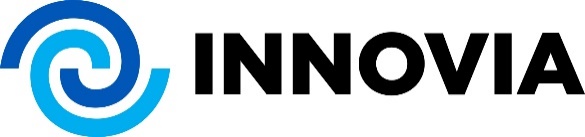 September 2022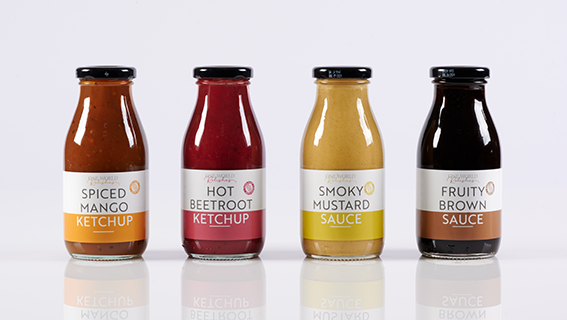 NEW SEMI-SOLID WHITE FILM FOR PRESSURE SENSITIVE LABELSThe innovative semi-solid film has an enhanced yield and opacity compared with solid white films.Innovia Films has developed a high yield, semi-solid, glossy white BOPP film, Rayoface™ JB.  This 47 micron film, designed for pressure sensitive labelling (PSL) applications, combines some of the advantages of cavitated and solid films into a semi-solid film. JB47 has a coating receptive surface to allow customers to add their own printable topcoat and has EU and FDA food compliance.Rayoface™ JB is particularly suitable for use within a wide range of market segments such as Household and Personal Care, Food and Beverage, and other consumer packaged goods sectors. Produced at Innovia Films Poland, on their advanced technology 5-layer BOPP line, JB is a superior performance product. Compared to a solid white film it has much better opacity and higher yield. The glossy film surface has excellent compatibility to top-coatings and PSL adhesives and importantly also has EU and  FDA food contact compliance.Stephen Weber, Key Account Director, explains “The semi-solid nature of JB47 means it has some of the advantages of a cavitated film whilst still behaving closer to a solid film.  It has the glossy white, high opacity appearance of a cavitated film and a higher yield than a solid white film. Combined these features make JB47 an aesthetically and economically attractive film.”Rayoface™ JB is available now, so to find out more, contact your local Innovia Films Sales Manager or email labels@innoviafilms.comEnds (Words: 241)PICTURE CAPTION:  Rayoface™ JB high yield, semi-solid glossy white film for PSL label applications.For further information contact:Patricia Potts, Global Communications Manager / Charlotte Robinson, Assistant Communications ManagerInnovia Films Ltd, Lowther R&D Centre, Wigton, Cumbria, CA7 9XX, UKTel: +44 (0) 16973 42281	Fax: +44 (0) 16973 41452	Email: patricia.potts@innoviafilms.com www.linkedin.com/company/innovia-filmsFollow us on Twitter: www.twitter.com/InnoviaFilmsWatch our Videos on You Tube: www.youtube.com/innoviafilmswww.innoviafilms.com 